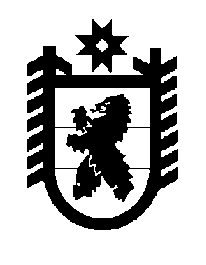 Российская Федерация Республика Карелия    ПРАВИТЕЛЬСТВО РЕСПУБЛИКИ КАРЕЛИЯПОСТАНОВЛЕНИЕот  27 мая 2019 года № 204-Пг. Петрозаводск Об изменении границ лесопарковых и зеленых зон в лесах Прионежского лесничества Республики Карелия	В соответствии с пунктом 11 статьи 82 Лесного кодекса Российской Федерации, пунктами 20, 23 Положения об определении функциональных зон в лесопарковых зонах, площади и границ лесопарковых зон, зеленых зон, утвержденного постановлением Правительства Российской Федерации                     от 14 декабря 2009 года № 1007, пунктом 61 статьи 5 Закона Республики Карелия от 5 мая 2008 года № 1188-ЗРК «О разграничении полномочий органов государственной власти Республики Карелия в области лесных отношений» Правительство Республики Карелия п о с т а н о в л я е т: 	1. Утвердить проектную документацию по проектированию (изменению) границ лесопарковых и зеленых зон в лесах Прионежского лесничества Республики Карелия.	2. Исключить из границ лесопарковой зоны города Петрозаводска лесные участки, расположенные  в границах лесных кварталов 137, 138, 262, 263 Петрозаводского лесничества (по лесоустройству) Петрозаводского участкового лесничества, в границах лесных кварталов 1, 3, 4, 9, 23 – 26,                     32 – 35, 49, 50, 109 – 111, 113 – 120, 123 – 131, 134, 138 – 141, 149, 150 Пригородного лесничества (по лесоустройству) Пригородного участкового лесничества Прионежского лесничества, общей площадью 1947,6 га.	3. Исключить из границ зеленой зоны города Петрозаводска лесные участки, расположенные  в границах лесных кварталов 1 – 7, 9, 201, 202, 203 Орзегского лесничества (по лесоустройству) Пригородного участкового лесничества, в границах лесных кварталов 22, 222 Лососинского лесничества (по лесоустройству) Лососинского участкового лесничества Прионежского лесничества, общей площадью 364,2 га.4. Включить в границы лесопарковой зоны города Петрозаводска лесные участки, расположенные  в границах лесных кварталов 97, 98, 102 – 104, 110 – 117, 121 – 124, 130 – 134, 142, 144, 145 Петрозаводского лесничества (по лесоустройству) Петрозаводского участкового лесничества, в границах лесных кварталов 8, 21, 22, 33, 35 – 40, 43 – 45, 47 – 49, 52 – 54, 56, 60, 64 – 66, 68 – 70  Пригородного лесничества (по лесоустройству) Пригородного участкового лесничества Прионежского лесничества, общей площадью 1947,6 га.5. Включить в границы зеленой зоны города Петрозаводска лесные участки, расположенные  в границах лесных кварталов 108, 109, 127, 139 Петрозаводского лесничества (по лесоустройству) Петрозаводского участкового лесничества Прионежского лесничества,   общей площадью               375,2 га.           Глава Республики Карелия 					                  А.О. Парфенчиков